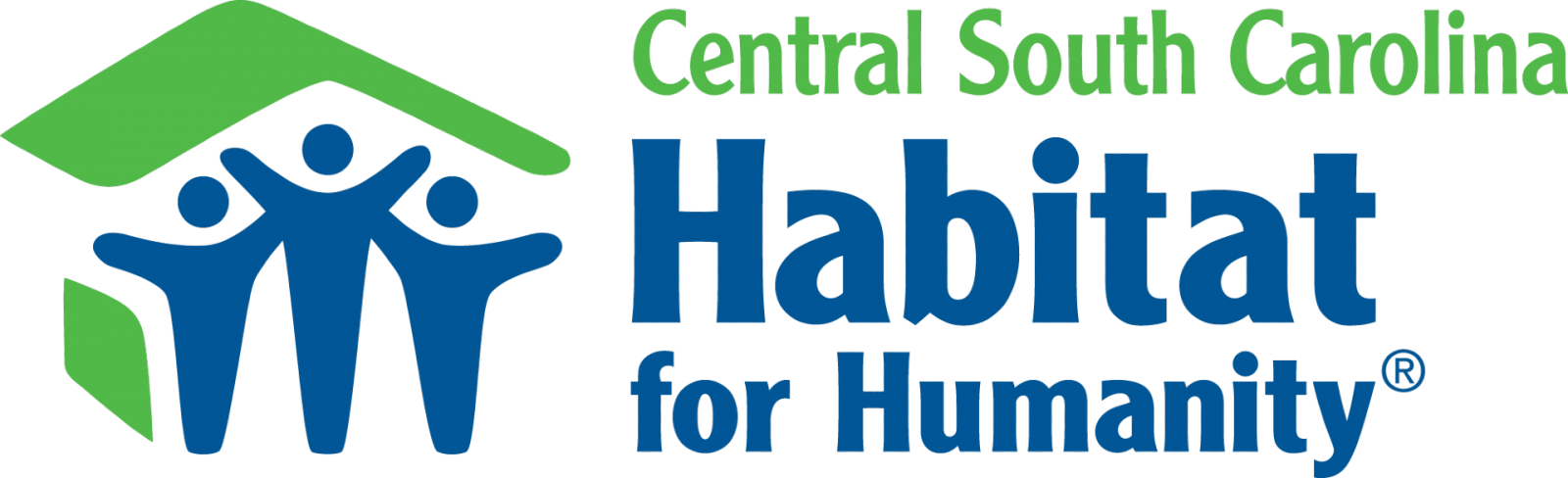 GCS recognizes Central SC Habitat for Humanity as its “Organization of the Month”Government and Community Services (GCS) is a proactive outreach arm of the County. GCS focuses on facilitating improved community outreach, administration of government services, and the resolution of community issues. GCS recognizes an “Organization of the Month” that exemplifies the importance of supporting the community and assisting in getting resources to those most in need.This month, GCS recognizes Central SC Habitat for Humanity and its commitment to changing neighborhoods “one block at a time.” From assisting residents with aging in place, programs like Operation Clean Sweep, and empowering people to be responsible homeowners, Central SC Habitat knows what it’s like to empower community members and spread vision and hope for families in need of a place to call their own. Central SC Habitat has been creating the possibility of affordable homeownership for Midlands residents for 37 years. Through its Neighborhood Revitalization Program, Central SC Habitat has partnered with local governments and other housing organizations to raise awareness about affordable housing and its importance for socioeconomic mobility.  Through its partnership with organizations like Columbia Housing Authority on events like World Habitat Day, Central SC Habitat has been vocal about the importance of affordable, responsible homeownership.Increasing community involvement and shared responsibility is at the heart of what Habitat advocates for. Through its Operation Clean Sweep initiative, prospective and current homeowners participate in removing debris from their homes while enhancing the curb appeal of their neighborhoods. Improving the quality of life for residents allow Habitat to further its mission of increasing opportunities for people while giving them a chance to achieve the American Dream. Central SC Habitat advances its mission by also hosting an annual fundraiser called “Home for the Holidays.” For more information on this annual fundraiser and the work it supports, please Text H4H2 to #44321.Central SC Habitat offers guided tours of neighborhoods that Habitat is revitalizing. For more information on how to schedule a ride-along with the Team, please contact Mary Louise Resch at mlresch@habitatcsc.org or at (803)-992-9707.For more information on the Neighborhood Revitalization Initiative and the services that are included, please contact Sonja Webber, Neighborhood Revitalization Program Coordinator at (803)-252-3570 or go to www.habitatcsc.org For more information on guidelines for prospective homeowners and information on what is required to be enrolled as a Homeowner in Central SC Habitat, please contact Homeowner Services Director Emily Fernald at efernald@habitatcsc.org or at (803)-726-6422. Residents can also contact Central SC Habitat’s main office at (803)-252-3570 and the Restore at (803)-936-0088. Office hours for the main office are: Monday-Friday 9:00 AM-4:00 PM. The Restore’s hours are: Tuesday-Saturday 9:00 AM-4:00 PM.